19 мая, почти в самом конце учебного года, 2 «Б» класс (классный руководитель  Н.А.Закамская) выехал на пикник на озеро Грека. Это то самое озеро, на котором мы уже побывали в начале учебного года. Нам очень понравилось там – красивейшая природа, очень много места, где можно побегать и просто погулять. Поэтому, мы решили досрочно отметить окончание 2 класса и еще раз побывать там.В этот раз мы решили, что спортивные соревнования нам не нужны и попросили наших пап научить нас рыбачить! Все взяли с собой удочки. И не забыли про всякие «вкусняшки» для рыб, чтобы они быстрее попадались на наши удочки. Но в этот день у рыб, видимо, был свой пикник и совсем не в той части озера, где мы собрались порыбачить. И тем не менее! Одну щуку нам все-таки удалось поймать! Какие же у нее огромные и острые зубы!!!Пока мы развлекались с удочками, наши папы пожарили нам очень вкусный шашлык, а мамы накрыли столы. Как же вкусно было есть всем вместе за огромным общим столом!А потом мы поиграли в лазертаг, с удовольствием побегали и попрыгали.А в самом конце мы устроили себе дискотеку. Это было круто! Танцевал весь класс во главе с нашей любимой Натальей Алексеевной. Она пообещала нам, что победителя ждет сюрприз от нее. И мы старались изо всех сил!Но поскольку мы все очень хорошо танцуем, а наши мальчики умеют танцевать даже брейк-данс, то победителя выбрать было очень сложно!!!Поэтому Наталья Алексеевна разрешила нам всем последние три дня ходить в школу в своих самых лучших нарядах! Это было здорово! Мы все очень обрадовались такому сюрпризу!!!Скоро у нас каникулы и целых три месяца мы не будем видеть друг друга! Зато сколько радости ждет нас в сентябре, когда мы снова встретимся и будем уже третьеклассниками!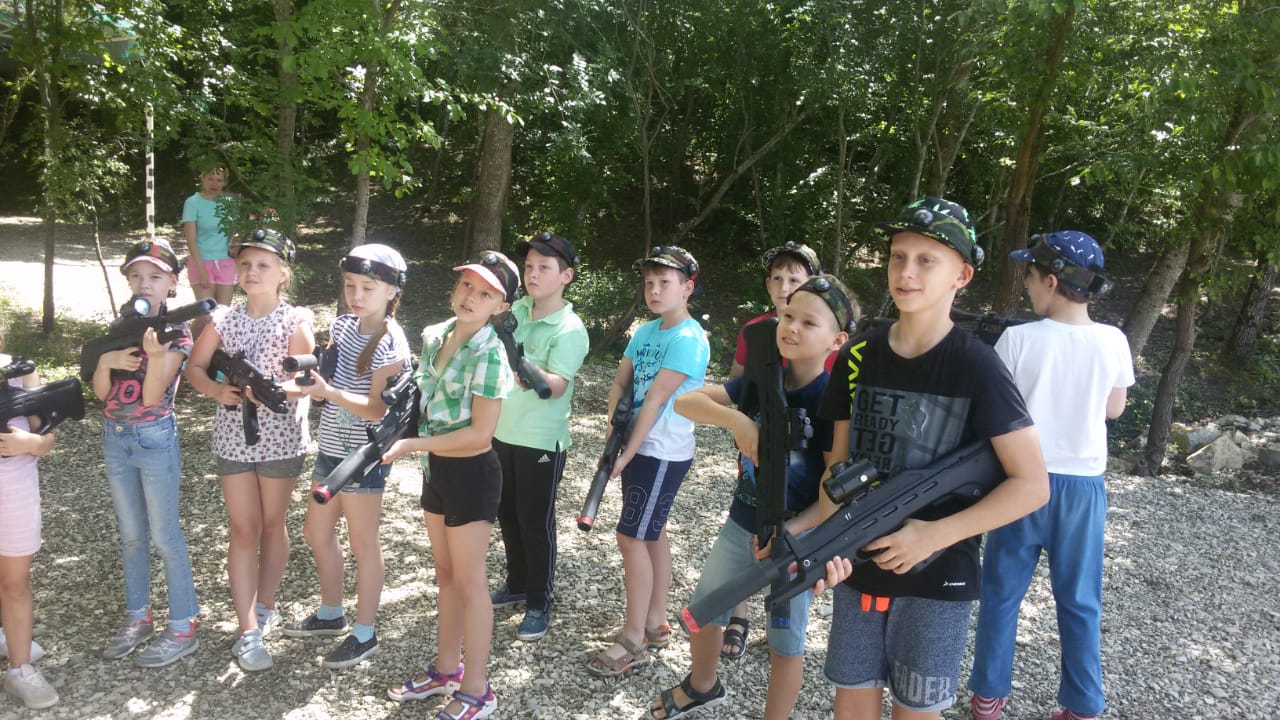 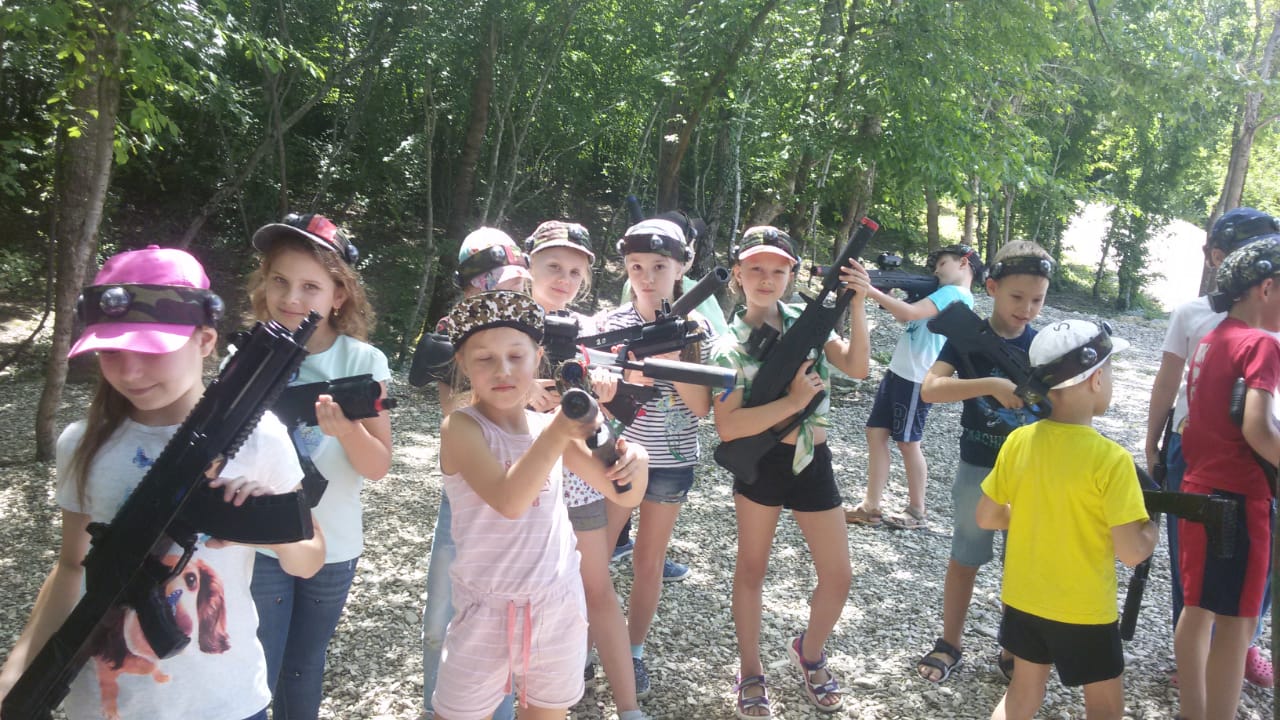 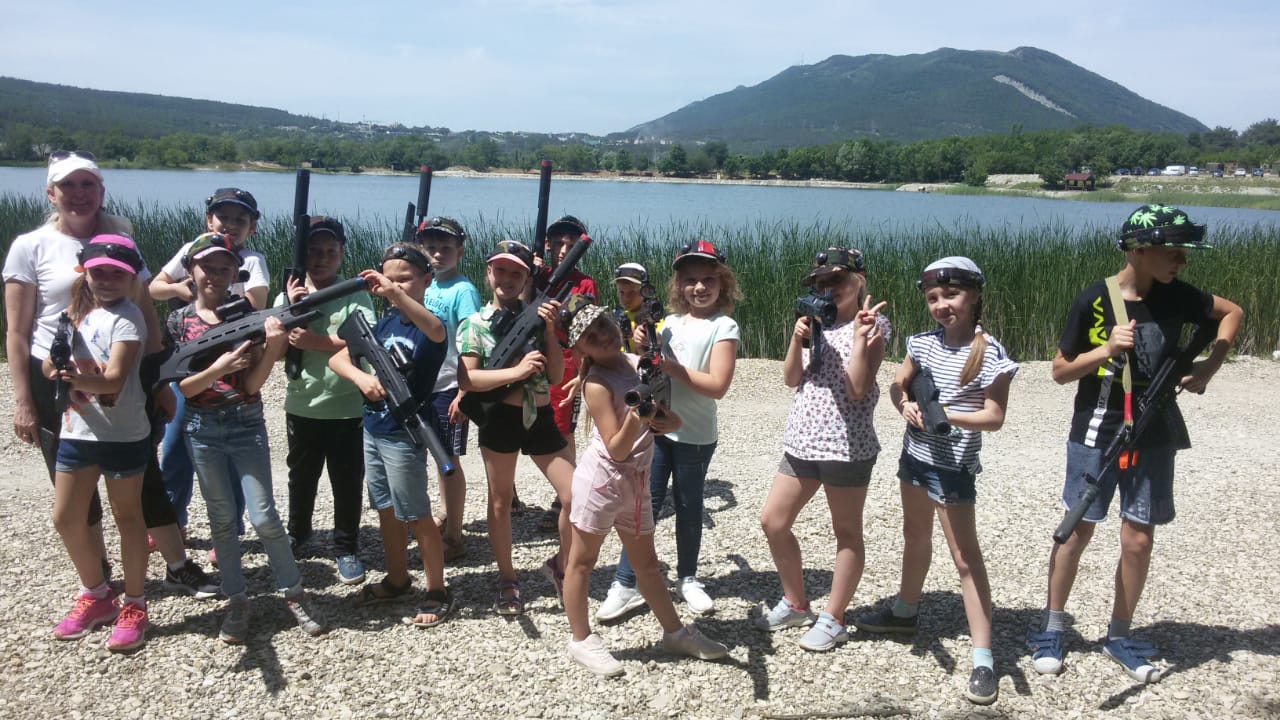 